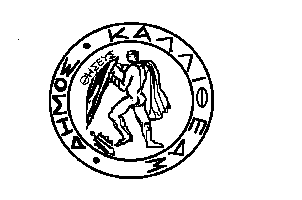 ΕΛΛΗΝΙΚΗ ΔΗΜΟΚΡΑΤΙΑ                                                           Καλλιθέα     4/12/2019ΔΗΜΟΣ ΚΑΛΛΙΘΕΑΣ				                           Αρ. Πρωτ.  65248ΔΙΕΥΘΥΝΣΗ	: ΔΙΟΙΚΗΤΙΚΗΤΜΗΜΑ	: Υποστήριξης Πολ. Οργάνων    Ταχ.Δ/νση	:ΜΑΤΖΑΓΡΙΩΤΑΚΗ 76	                ΑΡΜΟΔΙΟΣ	: Μαρίνα ΓρίβαΤηλεφ.	: 213 2070425e-mail		: m.griva@kallithea.gr ΘΕΜΑ		: «Τριμερής προγραμματική σύμβαση	 	    	    ΠΡΟΣ                          μεταξύ Δήμου Καλλιθέας, Δήμου	        	    Τον κ. Πρόεδρο του    Ν. Σμύρνης και ΔΗΚΕΚ                                    Δημοτικού Συμβουλίου		    και ορισμός εκπροσώπου»	Σας παρακαλούμε όπως μεταξύ των θεμάτων της ημερήσιας διάταξης κατά την προσεχή συνεδρίαση του Δημοτικού Συμβουλίου, περιλάβετε και την έγκριση της με αρ. 100/2019 (ΑΔΑ: ΨΤΡΠΟΡ5Ω-ΞΡΒ) απόφασης της ΔΗ.Κ.Ε.Κ. με θέμα «Τριμερής Προγραμματική σύμβαση μεταξύ Δήμου Καλλιθέας, Δήμου Νέας Σμύρνης και ΔΗ.Κ.Ε.Κ., για την υλοποίηση προγράμματος «Βοήθεια Στο Σπίτι» στο Δήμο Νέας Σμύρνης», σύμφωνα με τις διατάξεις των άρθρων 225 και 259 του 3463/2006, του άρθρου 100 του Ν. 3852/2010 και του Ν.4635/2019.	Η ΔΗ.Κ.Ε.Κ. του Δήμου Καλλιθέας από το 2003 έως το 2010 υλοποιούσε το πρόγραμμα «Βοήθεια στο Σπίτι» στην περιοχή Άνω Νέας Σμύρνης με κοινοτική χρηματοδότηση.	Σύμφωνα με το άρθρο 229 του Ν.4635/2019 (Φ.Ε.Κ. 167/τ.Α΄/30-10-2019) παρατείνεται η διάρκεια του προγράμματος «Βοήθεια στο Σπίτι» από τη λήξη της (31-12-2019) μέχρι 30-9-2020.	Με την υπογραφή της παρούσας προγραμματικής σύμβασης θα συνεχίσει να υλοποιείται στο Δήμο Νέας Σμύρνης, για το διάστημα 01/01/2020 έως 30/09/2020, η δράση εξυπηρέτησης πολιτών που χρήζουν κατ’ οίκον βοήθεια στο Δήμο Νέας Σμύρνης, με ευθύνη της ΔΗ.Κ.Ε.Κ. ως φορέας υλοποίησης του προγράμματος.	Σκοπός της σύμβασης είναι η υλοποίηση δράσης για παροχή υπηρεσιών φροντίδας και οικιακής βοήθειας σε ηλικιωμένα και ανάπηρα άτομα που χρειάζονται κατ’ οίκον  βοήθεια.	Η πιο πάνω προγραμματική σύμβαση θα υπογραφεί από το Δήμαρχο του Δήμου Καλλιθέας, από το Δήμαρχο του Δήμου Νέας Σμύρνης  και τον πρόεδρο της Δημοτικής Κοινωφελούς Επιχείρησης Καλλιθέας. Ο συνολικός προϋπολογισμός για την υλοποίηση της σύμβασης ανέρχεται στο ποσό των 45.000,00 €,  και θα καλυφθεί από:   το Δήμο Ν. Σμύρνης με το ποσό των 43.000,00 € το Δήμο Καλλιθέας με το ποσό των 1.000,00 € καιτη  ΔΗ.Κ.Ε.Κ. με το ποσό των 1.000,00 €Η πληρωμή θα γίνει εφάπαξ στις 30/09/2020.Επίσης παρακαλούμε να ορίσετε ένα μέλος που θα συμμετέχει στην Επιτροπή Παρακολούθησης, για την τήρηση των όρων της προγραμματικής σύμβασης.                                                                                            										Ο   ΑΝΤΙΔΗΜΑΡΧΟΣ                                                                                              					 EΥΑΓΓΕΛΟΣ ΜΠΑΡΜΠΑΚΟΣΣυνημμένα:-  Απόφαση 100/2019 της ΔΗ.ΚΕ.Κ.Εσωτερική Διανομή                                                          - Γρ. Δημάρχου     - Γρ. Γεν. Γραμματέα                                                           - Ο.Υ.- ΔΗΚΕΚ- Τ.Υ.Π.Ο